	В соответствии с Законом Республики Саха (Якутия) от 22 марта 2006 года 328-3 № 669-III «Об организации и обеспечении отдыха и оздоровления детей в Республике Саха (Якутия)», в целях поддержки востребованных форм занятости и трудоустройства несовершеннолетних в благоустройстве территорий населенного пункта, а также трудового воспитания и пропаганды добросовестного отношения к труду, организации разумного досуга в период летних каникул и трудоустройства обучающихся, в том числе детей из малообеспеченных семей, детей, находящихся в трудной жизненной ситуации, состоящих на различных видах учета и нуждающихся в особой заботе государства п о с т а н о в л я ю:Определить муниципальное казенное учреждение «Районное управление образования» (Корнилова И.Н.) уполномоченным органом муниципального образования «Ленский район» по освоению средств муниципального бюджета, предусмотренных на организацию трудовых бригад по осуществлению работ по уборке городских лесов от мусора, валежника  (без рубки сухостоя). Определить источником финансирования муниципальную программу «Охрана окружающей среды и природных ресурсов в Ленском районе».Утвердить смету расходов на организацию трудовой бригады по осуществлению работ по уборке городских лесов от мусора, валежников, (без рубки сухостоя)  согласно приложению к настоящему постановлению.МКУ «Районное управление образования» (Корнилова И.Н.):организовать в августе 2023 года на базе МБОУ СОШ № 4 г. Ленска трудовую бригаду из числа несовершеннолетних от 14 до 18 лет для осуществления работ по уборке городских лесов от мусора, валежника, (без рубки сухостоя);определить МБОУ СОШ №4 г. Ленска (Яковлев Я.Н.) ответственным за трудоустройство несовершеннолетних в трудовой бригаде по осуществлению работ по уборке городских лесов от мусора, валежника, (без рубки сухостоя). Директору МБОУ СОШ №4 г. Ленска Яковлеву Я.Н. в срок до 07.08.2023 года:5.1.   обеспечить наличие письменного согласия родителей (законных представителей) на трудоустройство детей в трудовой бригаде по осуществлению работ по уборке городских лесов от мусора, валежника, (без рубки сухостоя);5.2.    ознакомить несовершеннолетних с характером работы, условиями оплаты труда, разъяснить их права и обязанности, провести инструктажи по технике безопасности, правилам охраны труда и пожарной безопасности (под подпись) с фиксированием их проведения в журналах регистрации инструктажей;5.3. обеспечить продолжительность рабочего времени для несовершеннолетних не более 4 часов;5.4.  обеспечить несовершеннолетним наличие страхового полиса от несчастных случаев; 5.5.  ознакомить несовершеннолетних по переноске и передвижению тяжестей, согласно установленным и предельным нормам.    Директору МБУ «Гранит» Черепанову И.А. организовать перевозку участников трудовой бригады до места работы и обратно.    Организаторам муниципального образования «Город Ленск» не допускать привлечение несовершеннолетних к работам с вредными или опасными условиями труда. Государственному бюджетному учреждению «Ленская центральная районная больница» (Куц С.В.) обеспечить проведение медицинских осмотров работников и несовершеннолетних, трудоустраиваемых в трудовую бригаду 04.08.2023 года.Настоящее постановление подлежит размещению на официальном сайте муниципального образования «Ленский район».Контроль исполнения настоящего постановления возложить на заместителя главы по социальным вопросам Петрова П.Л.						          Приложение								        к постановлению главы от «___» августа 2023 года№___________________Муниципальное образование«ЛЕНСКИЙ РАЙОН»Республики Саха (Якутия)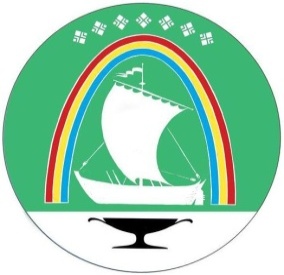 Саха Өрөспүүбүлүкэтин «ЛЕНСКЭЙ ОРОЙУОН» муниципальнайтэриллиитэПОСТАНОВЛЕНИЕ                  УУРААХг. Ленск                  Ленскэй кот «02» __августа 2023 года                                   № ___01-03-433/3__от «02» __августа 2023 года                                   № ___01-03-433/3__Об организации трудовой бригадыГлава                              Ж.Ж. АбильмановСмета расходов на организацию летнего труда и отдыха учащихся по учреждениям в 2023 г.Смета расходов на организацию летнего труда и отдыха учащихся по учреждениям в 2023 г.Смета расходов на организацию летнего труда и отдыха учащихся по учреждениям в 2023 г.Виды расходовСумма, тыс. руб.МО "Ленский район" -  руб.1. МБОУ СОШ № 4 г. Ленска1. МБОУ СОШ № 4 г. Ленска1. МБОУ СОШ № 4 г. ЛенскаТрудовая бригада (50 уч., 4 воспитателя) 23 дняТрудовая бригада (50 уч., 4 воспитателя) 23 дняТрудовая бригада (50 уч., 4 воспитателя) 23 дняЗаработная плата (прил.№1)1462,7881462,788Начисления на оплату труда (прил.№1)441,762441,762Питьевая вода (50 уч.*0,5 л.)40,25040,250Медикаменты (70*50 чел)3,5003,500Хоз.нужды (метла, перчатки, мусорные пакеты и прочее) 50 уч.25,00025,000Страховой полис  (450 руб. на ребенка) - 50 уч.22,50022,500итого1995,8001995,800ИТОГО1 995,8001 995,800